ສາທາລະນະລັດ ປະຊາທິປະໄຕ ປະຊາຊົນລາວ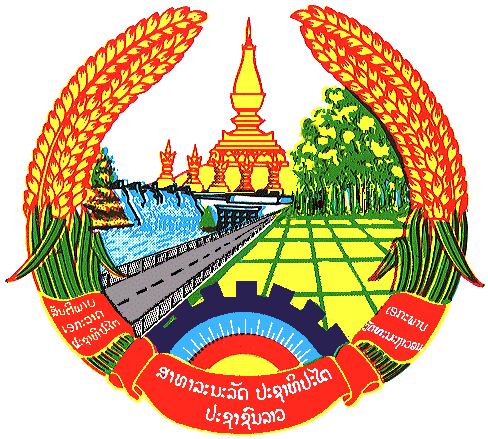 ສັນຕິພາບ ເອກະລາດ ປະຊາທິປະໄຕ ເອກະພາບ ວັດທະນະຖາວອນສະພາແຫ່ງຊາດ                                                                                   ເລກທີ  27  /ສພຊ                                                                       ນະຄອນຫຼວງວຽງຈັນ, ວັນທີ 30 ຕຸລາ 2017ກົດໝາຍວ່າດ້ວຍການປົກປ້ອງຜູ້ຜະລິດທີ່ໄດ້ຮັບຜົນກະທົບຈາກການນໍາເຂົ້າສິນຄ້າພາກທີ Iບົດບັນຍັດທົ່ວໄປມາດຕາ  1  ຈຸດປະສົງກົດໝາຍສະບັບນີ້ ກໍານົດ ຫຼັກການ, ລະບຽບການ ແລະ ມາດຕະການ ກ່ຽວກັບການຄຸ້ມຄອງ, ການຕິດ ຕາມ ກວດກາ ວຽກງານປົກປ້ອງຜູ້ຜະລິດທີ່ໄດ້ຮັບຜົນກະທົບຈາກການນໍາເຂົ້າສິນຄ້າ ເພື່ອເຮັດໃຫ້ວຽກງານດັ່ງ ກ່າວ ມີປະສິດທິພາບ, ປະສິດທິຜົນ ແນໃສ່ເຮັດໃຫ້ຜູ້ຜະລິດສິນຄ້າພາຍໃນໄດ້ປັບປຸງຕົນເອງ ໃຫ້ມີຄວາມເຂັ້ມ ແຂງ, ເຕີບໃຫຍ່ ຂະຫຍາຍຕົວ ແລະ ສາມາດແຂ່ງຂັນກັບການນໍາເຂົ້າສິນຄ້າ ປະກອບສ່ວນເຂົ້າໃນການພັດທະນາເສດຖະກິດ-ສັງຄົມຂອງຊາດ.ມາດຕາ  2  ການປົກປ້ອງຜູ້ຜະລິດທີ່ໄດ້ຮັບຜົນກະທົບຈາກການນໍາເຂົ້າສິນຄ້າການປົກປ້ອງຜູ້ຜະລິດທີ່ໄດ້ຮັບຜົນກະທົບຈາກການນໍາເຂົ້າສິນຄ້າ ແມ່ນ ການນໍາໃຊ້ມາດຕະການທາງດ້ານພາສີ ຫຼື ການກໍານົດປະລິມານການນໍາເຂົ້າໃນໄລຍະເວລາໃດໜຶ່ງ ເພື່ອປົກປ້ອງຜູ້ຜະລິດສິນຄ້າພາຍໃນ​ທີ່ໄດ້​ຮັບຄວາມເສຍຫາຍຢ່າງຫຼວງຫຼາຍ ຫຼື ມີໄພຂົ່ມຂູ່ທີ່ຈະກໍ່ໃຫ້ເກີດຄວາມເສຍຫາຍຢ່າງຫຼວງຫຼາຍຈາກການ​ນໍາ​ເຂົ້າ​ສິນຄ້າທີ່ເພີ່ມຂຶ້ນ.ມາດຕາ  3  ການອະທິບາຍຄຳສັບ​ຄໍາສັບທີ່ນໍາໃຊ້ໃນກົດໝາຍສະບັບນີ້ ມີຄວາມໝາຍ ດັ່ງນີ້:  ຜູ້ຜະລິດສິນຄ້າພາຍໃນ ໝາຍເຖິງ ຜູ້ຜະລິດສິນຄ້າອຸດສາຫະກຳ ແລະ ກະສິກໍາ ຫຼື ສິນຄ້າປະເພດອື່ນໃນ ສປປ ລາວ ທີ່ຜະລິດສິນຄ້າທີ່ຄ້າຍຄືກັນ ຫຼື ແຂ່ງຂັນໂດຍກົງກັບສິນຄ້ານຳເຂົ້າ ຫຼື ຜູ້ຜະລິດທີ່ມີຜົນຜະ ລິດລວມ ປະກອບເປັນອັດຕາສ່ວນທີ່ສຳຄັນຂອງຜົນຜະລິດສິິນຄ້າພາຍໃນທັງໝົດ;ສິນຄ້າທີ່ຄ້າຍຄືກັນ ໝາຍເຖິງ ສິນຄ້າທີ່ມີຄຸນລັກສະນະສະເພາະພື້ນຖານທີ່ຄືກັນ ຫຼື ຄ້າຍຄືກັນກັບສິນຄ້າທີ່ຜະລິດໃນ ສປປ ລາວ ເປັນຕົ້ນ ການປະຕິບັດງານ, ການນໍາໃຊ້, ຄຸນນະພາບ, ອົງປະກອບດ້ານເຕັກນິກ ແລະ ຢູ່ໃນກຸ່ມສິນຄ້າປະເພດດຽວກັນ;ສິນຄ້າທີ່ແຂ່ງຂັນໂດຍກົງ ໝາຍເຖິງ ສິນຄ້າອຸດສາຫະກໍາ ແລະ ສິນຄ້າກະສິກໍານໍາເຂົ້າ ທີ່ສາມາດໃຊ້ປ່ຽນແທນສິນຄ້າທີ່ຜະລິດພາຍໃນ;ການນໍາເຂົ້າສິນຄ້າທີ່ເພີ່ມຂຶ້ນ ໝາຍເຖິງ ການນໍາເຂົ້າສິນຄ້າປະເພດໃດໜຶ່ງໃນປະລິມານທີ່ເພີ່ມຂຶ້ນ ຢ່າງຫຼວງຫຼາຍແບບເດັດຖານ ຫຼື ທຽບຖານ ໂດຍປຽບທຽບກັບປະລິມານສິນຄ້າທີ່ຄ້າຍຄືກັນ ຫຼື ສິນຄ້າທີ່ແຂ່ງ ຂັນໂດຍກົງທີ່ຜະລິດໃນ ສປປ ລາວ;ຜູ້ມີສ່ວນກ່ຽວຂ້ອງ ໝາຍເຖິງ ຜູ້ຜະລິດ, ຜູ້ສົ່ງອອກ ຫຼື ຜູ້ນໍາເຂົ້າສິນຄ້າ ແລະ ລັດຖະບານຂອງປະເທດສົ່ງອອກສິນຄ້າທີ່ສ້າງຄວາມເສຍຫາຍ ຕໍ່ຜູ້ຜະລິດສິນຄ້າພາຍໃນ ທີ່ຜະລິດສິນຄ້າທີ່ຄ້າຍຄືກັນ ຫຼື ສິນ ຄ້າທີ່ແຂ່ງຂັນໂດຍກົງກັບສິນຄ້ານຳເຂົ້າ, ກຸ່ມ, ສະມາຄົມ ຫຼື ການຈັດຕັ້ງທີ່ເປັນຕົວແທນປົກປ້ອງຜົນປະໂຫຍດຂອງຜູ້ຜະລິດສິນຄ້າພາຍໃນ;ປະລິມານການນໍາເຂົ້າສິນຄ້າທີ່ເພີ່ມຂຶ້ນແບບເດັດຖານ ຫຼື ທຽບຖານ ໝາຍເຖິງ ປະລິມານການນຳເຂົ້າທີ່ເພີ່ມຂຶ້ນຕາມອັດຕາສ່ວນຮ້ອຍ ຫຼື ປະລິມານໂດຍປຽບທຽບລະຫວ່າງປະລິມານການນຳເຂົ້າກັບປະ ລິມານການຜະລິດພາຍໃນປະເທດ;ຄວາມເສຍຫາຍຢ່າງຫຼວງຫຼາຍ ໝາຍເຖິງ ຄວາມເສຍຫາຍທີ່ເກີດຂຶ້ນຈາກຜົນກະທົບຢ່າງຮ້າຍແຮງໂດຍລວມ ຕໍ່ຜູ້ຜະລິດສິນຄ້າພາຍໃນ;ໄພຂົ່ມຂູ່ທີ່ຈະກໍ່ໃຫ້ເກີດຄວາມເສຍຫາຍຢ່າງຫຼວງຫຼາຍ ໝາຍເຖິງ ​ເຫດການທີ່ໃກ້ຈະເກີດຂຶ້ນກັບຜູ້ຜະລິດສິນຄ້າພາຍໃນ ຊຶ່ງຈະພາໃຫ້ມີຄວາມ​ເສຍ​ຫາຍ​ຢ່າງຫຼວງຫຼາຍ ແລະ ຢ່າງແນ່ນອນ.ມາດຕາ  4  ນະ​ໂຍບາຍ​ຂອງ​ລັດ​ກ່ຽວ​ກັບ​ວຽກງານ​​ປົກປ້ອງຜູ້ຜະລິດທີ່ໄດ້ຮັບຜົນກະທົບຈາກການນໍາເຂົ້າສິນຄ້າລັດ​ ຊຸກຍູ້ ແລະ ສົ່ງ​​ເສີມ ​ວຽກງານປົກປ້ອງຜູ້ຜະລິດທີ່ໄດ້ຮັບຜົນກະທົບຈາກການນໍາເຂົ້າສິນຄ້າ ດ້ວຍ​ການ​ວາງ​ນະ​ໂຍບາຍ ແລະ ມາດຕະການ ​ເພື່ອ​ສ້າງ​ສະພາບ​ແວດ​ລ້ອມ ​ແລະ​ ​ເງື່ອນ​ໄຂທີ່​ເອື້ອ​ອຳນວຍ​​ແກ່​ຜູ້ຜະລິດສິນຄ້າພາຍ​ໃນ ​ໃຫ້ສາມາດປັບປຸງຕົນເອງ ແລະ ແຂ່ງຂັນກັບການ​ນຳ​ເຂົ້າສິນຄ້າ​.ລັດ ສະໜອງງົບປະມານ, ບຸກຄະລາກອນ, ພາຫະນະ, ວັດຖູປະກອນ ໃຫ້ແກ່ອົງການຮັບຜິດຊອບຈັດຕັ້ງປະຕິບັດວຽກງານປົກປ້ອງຜູ້ຜະລິດທີ່ໄດ້ຮັບຜົນກະທົບຈາກການນໍາເຂົ້າສິນຄ້າ ຢ່າງມີປະສິດທິພາບ ແລະ ປະ ສິດທິຜົນ. ມາດຕາ  5  ຫຼັກການກ່ຽວ​ກັບການປົກປ້ອງຜູ້ຜະລິດທີ່ໄດ້ຮັບຜົນກະທົບຈາກການນໍາເຂົ້າສິນຄ້າການ​ປົກປ້ອງຜູ້ຜະລິດທີ່ໄດ້ຮັບຜົນກະທົບຈາກການນໍາເຂົ້າສິນຄ້າ ໃຫ້ປະຕິບັດ​ຕາມ​ຫຼັກການ ​ ດັ່ງ​ນີ້: ຮັບປະກັນຄວາມສອດຄ່ອງກັບນະໂຍບາຍ ແລະ ກົດໝາຍ;ຮັບປະກັນຄວາມໂປ່ງໃສ, ພາວະວິໄສ ແລະ ຍຸຕິທຳ;ນໍາໃຊ້ມາດຕະການໃນກໍລະນີທີ່ຈໍາເປັນໂດຍມີການກໍານົດເວລາທີ່ແນ່ນອນ ແລະ ບໍ່ເລືອກປະຕິ ບັດ;ສອດຄ່ອງກັບສົນທິສັນຍາ ແລະ ສັນຍາສາກົນ ທີ່ ສປປ ລາວ ເປັນພາຄີ. ມາດຕາ  6  ຂອບເຂດການນຳໃຊ້ກົດໝາຍກົດໝາຍສະບັບນີ້ ນໍາໃຊ້ສໍາລັບບຸກຄົນ, ນິຕິບຸກຄົນ ຫຼື ການຈັດຕັ້ງທັງ​ພາຍ​ໃນ ​ແລະ ຕ່າງປະ​ເທດ​ທີ່​ດຳເນີນການຜະລິດສິນຄ້າຢູ່ພາຍໃນ ແລະ ຜູ້ນຳເຂົ້າສິນຄ້າ.ມາດຕາ  7  ການ​ຮ່ວມ​ມື​ສາກົນລັດ ສົ່ງ​ເສີມ​ການ​ພົວພັນ​ຮ່ວມ​ມື​ ກັບ​ຕ່າງປະ​ເທດ, ພາກ​ພື້ນ ​ແລະ ສາກົນ​ກ່ຽວກັບ​ການປົກປ້ອງຜູ້ຜະລິດທີ່ໄດ້ຮັບຜົນກະທົບຈາກການນໍາເຂົ້າສິນຄ້າ ດ້ວຍ​ການ​ແລກປ່ຽນຂໍ້​ມູນ​ ຂ່າວສານ,​ ເຕັກນິກ, ເຕັກ​ໂນ​ໂລ​ຊີ, ການຝຶກ​ອົບຮົມ ​ແລະ ຍົກ​ລະດັບ​ຄວາມ​ຮູ້, ​ຄວາມ​ສາມາດທາງດ້ານ​ວິຊາ​ການ ​ເພື່ອ​ເຮັດ​ໃຫ້​ວຽກງານ​ດັ່ງກ່າວ​ ມີປະສິດ ທິ​ພາບ, ປະຕິບັດ​ຕາມສົນທິສັນຍາ ​ແລະ ສັນຍາ​ສາກົນ ​ ​ທີ່​ ສປປ ລາວ ​ເປັນ​ພາຄີ.ພາກ​ທີ IIການກໍານົດ ແລະ ການສືບຫາຂໍ້ມູນກ່ຽວກັບຄວາມ​ເສຍ​ຫາຍໝວດທີ 1ການກໍານົດຄວາມ​ເສຍ​ຫາຍຂອງຜູ້ຜະລິດທີ່ໄດ້ຮັບ​ຜົນກະທົບຈາກການນໍາເຂົ້າສິນຄ້າ ​ມາດຕາ  8  ຄວາມ​ເສຍ​ຫາຍຂອງຜູ້ຜະລິດສິນຄ້າພາຍໃນຄວາມ​ເສຍ​ຫາຍຂອງຜູ້ຜະລິດສິນຄ້າພາຍໃນ ແມ່ນ ການ​ສູນ​ເສຍ​ຜົນ​ປະ​ໂຫຍດທາງ​ການ​ຄ້າ​ທີ່ໄດ້ຮັບ ຜົນກະທົບຮ້າຍແຮງໂດຍລວມ ຈາກການນໍາເຂົ້າສິນຄ້າທີ່ເພີ່ມຂຶ້ນຢ່າງຫຼວງຫຼາຍ ແລະ ເຮັດໃຫ້ຜູ້ຜະລິດສິນຄ້າພາຍໃນໄດ້ຮັບຄວາມເສຍຫາຍຢ່າງຫຼວງຫຼາຍ ຫຼື ເປັນໄພຂົ່ມຂູ່ທີ່​ຈະກໍ່ໃຫ້ເກີດຄວາມເສຍຫາຍຢ່າງຫຼວງຫຼາຍ.   ມາດຕາ  9  ການ​ກຳນົດ​ຄວາມ​ເສຍ​ຫາຍຢ່າງຫຼວງຫຼາຍ	ໃນການກໍານົດຄວາມເສຍຫາຍຢ່າງຫຼວງຫຼາຍ ຕໍ່ຜູ້ຜະລິດສິນຄ້າພາຍໃນ ໃຫ້ພິຈາລະນາຕາມແຕ່ລະປັດໄຈ ດັ່ງ​ນີ້:ອັດຕາ ແລະ ປະລິມານການນໍາເຂົ້າສິນຄ້າທີ່ເພີ່ມຂຶ້ນຢ່າງເດັດຖານ ແລະ ທຽບຖານ;ສ່ວນແບ່ງຕະຫຼາດຂອງຜູ້ຜະລິດສິນຄ້າພາຍໃນຫຼຸດລົງ;ການປ່ຽນແປງຂອງລະດັບການຂາຍ;ການປ່ຽນແປງຂອງລະດັບຜົນຜະລິດ;ການປ່ຽນແປງຂອງລະດັບຜະລິດຕະພາບ;ການປ່ຽນແປງຂອງລະດັບກໍາລັງການຜະລິດ;ການປ່ຽນແປງຂອງລະດັບກໍາໄລ ຫຼື ຂາດທຶນ;ການປ່ຽນແປງຂອງລະດັບການຈ້າງງານ;ປັດໄຈອື່ນທີ່ກ່ຽວຂ້ອງ.ຄວາມເສຍຫາຍທີ່ເກີດຈາກປັດໄຈອື່ນ ທີ່ບໍ່ແມ່ນຍ້ອນການນໍາເຂົ້າສິນຄ້າທີ່ເພີ່ມຂຶ້ນ ບໍ່​ຖື​ວ່າເປັນ​ປັດໄຈຂອງ​ຄວາມ​​ເສຍ​ຫາຍ​ຢ່າງຫຼວງຫຼາຍ.ສຳລັບເນື້ອໃນລະອຽດຂອງ ແປດ ປັດໄຈຄວາມເສຍຫາຍ ແລະ ລະດັບ​ຄວາມ​ເສຍ​ຫາຍຢ່າງຫຼວງ ຫຼາຍ ​ໄດ້​ກໍານົດ​ໄວ້ໃນ​ລະບຽບ​ການ​ຕ່າງຫາກ.ມາດຕາ  10  ການ​ກຳນົດ​ໄພຂົ່ມຂູ່ທີ່ຈະກໍ່ໃຫ້ເກີດຄວາມເສຍຫາຍຢ່າງຫຼວງຫຼາຍການ​ກໍານົດ​ໄພຂົ່ມຂູ່ທີ່ຈະກໍ່ໃຫ້ເກີດຄວາມເສຍຫາຍຢ່າງຫຼວງຫຼາຍ ຕໍ່ຜູ້ຜະລິດສິນຄ້າພາຍໃນ ໃຫ້ອີງ ໃສ່ບັນດາປັດໄຈທີ່ໄດ້ກໍານົດໄວ້ໃນມາດຕາ 9 ຂອງກົດໝາຍສະບັບນີ້.ໝວດທີ 2ການສືບຫາຂໍ້ມູນກ່ຽວ​ກັບຄວາມເສຍຫາຍຈາກການນໍາເຂົ້າສິນຄ້າມາດຕາ  11  ການສືບຫາຂໍ້ມູນກ່ຽວກັບຄວາມເສຍຫາຍຈາກການນໍາເຂົ້າສິນຄ້າການສືບຫາຂໍ້ມູນກ່ຽວກັບຄວາມເສຍຫາຍຈາກການນໍາເຂົ້າສິນຄ້າ ແມ່ນ ການຊອກຫາຂໍ້ມູນເພື່ອຢັ້ງ ຢືນຄວາມເສຍຫາຍຢ່າງຫຼວງຫຼາຍ ຫຼື ໄພຂົ່ມຂູ່ທີ່ຈະກໍ່ໃຫ້ເກີດຄວາມເສຍຫາຍຢ່າງຫຼວງຫຼາຍ ຕໍ່ຜູ້ຜະລິດສິນ ຄ້າພາຍໃນ ຍ້ອນການນໍາເຂົ້າສິນຄ້າທີ່ເພີ່ມຂຶ້ນຢ່າງຫຼວງຫຼາຍຜິດປົກກະຕິ.ການສືບຫາຂໍ້ມູນກ່ຽວກັບຄວາມເສຍຫາຍຈາກການນໍາເຂົ້າສິນຄ້າ ​ຈະດໍາເນີນໄດ້ກໍຕໍ່ເມື່ອມີ​ສາ​ເຫດ​ໃດໜຶ່ງ​ທີ່​ໄດ້ກຳນົດໄວ້​ໃນ​ມາດຕາ 12  ຂອງ​ກົດໝາຍ​ສະບັບ​ນີ້.ກະຊວງອຸດສາຫະກໍາ ແລະ ການຄ້າ ດໍາເນີນການສືບຫາຂໍ້ມູນກ່ຽວກັບຄວາມເສຍຫາຍຈາກການນໍາເຂົ້າສິນຄ້າ ໂດຍມີການປະສານສົບທົບກັບ ກະຊວງ, ອົງການອື່ນທີ່ກ່ຽວຂ້ອງ ກ່ອນນໍາສະ​ເໜີລັດຖະບານພິ ຈາລະນາ​ນຳ​ໃຊ້​ມາດ​ຕະການປົກ​ປ້ອງ ຕາມທີ່​ໄດ້​ກຳນົດ​ໄວ້​ໃນມາດຕາ 24 ຂອງກົດໝາຍສະບັບນີ້.ມາດຕາ  12  ສາ​ເຫດ​ທີ່ພາໃຫ້ມີ​ການ​ສືບຫາຂໍ້ມູນສາ​ເຫດ​ທີ່​ພາ​ໃຫ້​ມີການ​ສືບຫາຂໍ້ມູນກ່ຽວກັບຄວາມເສຍຫາຍຈາກການນໍາເຂົ້າສິນຄ້າ ມີ ດັ່ງ​ນີ້:​ມີຄໍາຮ້ອງຂອງຜູ້ຜະລິດສິນຄ້າພາຍໃນ ຫຼື ຜູ້ຕາງໜ້າຜູ້ຜະລິດສິນຄ້າພາຍໃນ;ມີການພົບ​ເຫັນຂໍ້​ມູນ ​ຫຼື ຫຼັກ​ຖານກ່ຽວກັບຄວາມເສຍຫາຍຂອງຜູ້ຜະລິດສິນຄ້າພາຍໃນໂດຍເຈົ້າໜ້າທີ່ສືບຫາຂໍ້ມູນ.ມາດຕາ  13  ຄໍາຮ້ອງຂອງຜູ້ຜະລິດສິນຄ້າພາຍໃນ ຫຼື ຜູ້ຕາງໜ້າຜູ້ຜະລິດສິນຄ້າພາຍໃນ​ຜູ້ຜະລິດສິນຄ້າ​ພາຍ​ໃນ ຫຼື ຜູ້ຕາງໜ້າຜູ້ຜະລິດສິນຄ້າພາຍໃນ ສາມາດຍື່ນຄໍາຮ້ອງຕໍ່ກະຊວງອຸດສາຫະກໍາແລະ ການຄ້າ ຕາມແບບພິມເພື່ອດໍາເນີນການສືບຫາຂໍ້ມູນຕາມປັດໄຈທີ່ໄດ້ກຳນົດໄວ້ໃນມາດຕາ 9 ຂອງກົດໝາຍສະບັບນີ້.  ຄໍາຮ້ອງຕ້ອງປະກອບດ້ວຍເອກະສານທີ່ມີຂໍ້ມູນ ດັ່ງນີ້:ຂໍ້ມູນກ່ຽວກັບສິນຄ້ານໍາເຂົ້າທີ່​ເພີ່ມ​ຂຶ້ນ;ຂໍ້ມູນກ່ຽວກັບຜູ້ຜະລິດ, ຜູ້ສົ່ງອອກ ແລະ ຜູ້ນໍາເຂົ້າ;ຄວາມ​ກ່ຽວພັນລະ​ຫວ່າງການ​ນໍາ​ເຂົ້າ​ທີ່​ເພີ່ມ​ຂຶ້ນກັບຄວາມເສຍຫາຍຢ່າງຫຼວງຫຼາຍ ຫຼື ໄພຂົ່ມຂູ່ທີ່ຈະກໍ່ໃຫ້ເກີດຄວາມເສຍຫາຍຢ່າງຫຼວງຫຼາຍ;ແຜນປັບປຸງຂອງຜູ້ຜະລິດສິນຄ້າພາຍໃນ.ພາຍຫຼັງໄດ້ຮັບຄໍາຮ້ອງແລ້ວ ເຈົ້າໜ້າທີ່ສືບຫາຂໍ້ມູນ ຕ້ອງພິຈາລະນາຂໍ້​ມູນ ຫຼື ຫຼັກຖານ​ໃຫ້ສໍາເລັດພາຍໃນ ​ສິບຫ້າວັນ ລັດຖະການ ນັບ​ແຕ່​ວັນ​ໄດ້ຮັບ​ຄໍາຮ້ອງເປັນຕົ້ນໄປ, ຖ້າ​ຫາກ​ບໍ່​ສາມາດ​ສຳ​ເລັດ​ໄດ້ພາຍ​ໃນ​ກໍານົດ​ເວລາ​ດັ່ງກ່າວ ​ເຈົ້າ​ໜ້າ​ທີ່​ສືບ​ຫາ​ຂໍ້​ມູນ ສາມາດ​ສະ​ເໜີ​ຕໍ່​ລັດຖະມົນຕີກະຊວງ​ອຸດສາຫະກຳ ​ແລະ ການ​ຄ້າ ​ເພື່ອ​ພິຈາລະນາຕໍ່​​ເວລາ, ແຕ່ສາມາດ​ຕໍ່​ໄດ້​ສູງ​ສຸດ​ບໍ່ເກີນ ສິບວັນ ລັດຖະການ.ໃນກໍລະນີ ເຈົ້າໜ້າທີ່ສືບຫາຂໍ້ມູນ ບໍ່ພົບເຫັນຂໍ້​ມູນຫຼັກ​ຖານ ທີ່​ຊີ້​ໃຫ້​ເຫັນການນຳເຂົ້າສິນຄ້າທີ່ເພີ່ມຂຶ້ນ ແລະ ສ້າງຄວາມເສຍຫາຍຢ່າງຫຼວງຫຼາຍຕໍ່​ຜູ້​ຜະລິດ​ພາຍ​ໃນ,​ ເຈົ້າ​ໜ້າ​ທີ່​ສືບ​ຫາ​ຂໍ້​ມູນ ຕ້ອງ​ລາຍ​ງານລັດຖະມົນຕີກະຊວງອຸດສາຫະກຳ ແລະ ການຄ້າ ເພື່ອ​ຊາບ ​ແລະ ແຈ້ງ​​ໃຫ້​ຜູ້​ຍື່ນຄໍາຮ້ອງ​ກ່ຽວ​ກັບ​ຜົນ​ການ​ວິ​ໄຈ​ຂໍ້​ມູນ​​ດັ່ງກ່າວ.ໃນກໍລະນີ ເຈົ້າໜ້າທີ່ສືບຫາຂໍ້ມູນພົບ​ເຫັນຂໍ້ມູນຫຼັກຖານ ທີ່ຢັ້ງຢືນມີການນຳເຂົ້າສິນຄ້າທີ່ເພີ່ມຂຶ້ນ ແລະ​ ໄດ້​ສ້າງຄວາມເສຍຫາຍຢ່າງຫຼວງຫຼາຍຕໍ່ຜູ້ຜະລິດສິນຄ້າພາຍໃນ, ​ເຈົ້າ​ໜ້າ​ທີ່​ສືບ​ຫາ​ຂໍ້​ມູນ ຕ້ອງລາຍງານຕໍ່ລັດຖະ ມົນຕີກະຊວງອຸດສາຫະກໍາ ແລະ ການຄ້າ ເພື່ອພິຈາລະນາອອກຂໍ້ຕົກລົງໃຫ້ດໍາເນີນການສືບຫາຂໍ້ມູນ.ມາດຕາ  14  ການ​ພົບ​ເຫັນ​ຂໍ້​ມູນ ຫຼື ຫຼັກ​ຖານໂດຍເຈົ້າໜ້າທີ່ສືບຫາຂໍ້ມູນເມື່ອເຈົ້າໜ້າທີ່ສືບຫາຂໍ້ມູນ ຫາກພົບເຫັນຂໍ້ມູນ ຫຼື ຫຼັກຖານທີ່ຊີ້ໃຫ້ເຫັນ​ການນຳ​ເຂົ້າສິນຄ້າ​ທີ່​ເພີ່ມ​ຂຶ້ນ​ຊຶ່ງໄດ້ສ້າງ​ຄວາມ​ເສຍ​ຫາຍ​ຢ່າງ​ຫຼວງ​ຫຼາຍ ຫຼື ມີໄພຂົ່ມຂູ່ທີ່ຈະກໍ່ໃຫ້ເກີດຄວາມເສຍຫາຍຢ່າງຫຼວງຫຼາຍນັ້ນ ​ເຈົ້າ​ໜ້າ​ທີ່ສືບຫາຂໍ້ມູນ ຕ້ອງລາຍ​ງານຕໍ່ລັດຖະມົນຕີກະຊວງອຸດສາຫະກໍາ ແລະ ການຄ້າ ເພື່ອ​ພິຈາລະນາ​ອອກຂໍ້ຕົກລົງໃຫ້ດຳເນີນການສືບຫາຂໍ້ມູນ.ມາດຕາ  15  ຂັ້ນ​ຕອນ​ການດໍາ​ເນີນການສືບຫາຂໍ້ມູນການດຳ​ເນີນ​ການ​ສືບຫາຂໍ້ມູນ​ໃຫ້ດໍາເນີນຕາມຂັ້ນ​ຕອນ ​ດັ່ງ​ນີ້:  ອອກ​ຂໍ້ຕົກລົງໃຫ້​ດໍາ​ເນີນ​ການ​ສືບຫາຂໍ້ມູນ;​ດໍາ​ເນີນ​ການ​ສືບຫາຂໍ້ມູນ​;ສະຫຼຸບ ແລະ ລາຍງານຜົນການ​ສືບຫາຂໍ້ມູນ.ມາດຕາ  16  ການອອກຂໍ້ຕົກລົງໃຫ້ດໍາເນີນການສືບຫາຂໍ້ມູນພາຍຫຼັງໄດ້ຮັບບົດ​​ລາຍ​ງານ​ຈາກເຈົ້າໜ້າທີ່ສືບຫາຂໍ້ມູນ ລັດຖະມົນຕີກະຊວງອຸດສາຫະກໍາ ແລະ ການຄ້າ ພິຈາລະນາ​​ອອກ​ຂໍ້ຕົກລົງ ໃຫ້​ດຳເນີນການ​ສືບຫາຂໍ້ມູນ ພ້ອມທັງແຕ່ງຕັ້ງຄະນະສືບຫາຂໍ້ມູນກ່ຽວກັບຄວາມເສຍຫາຍຈາກການນຳເຂົ້າສິນຄ້າ.ຄະນະສືບຫາຂໍ້ມູນກ່ຽວກັບຄວາມເສຍຫາຍຈາກການນຳເຂົ້າສິນຄ້າ ປະກອບດ້ວຍ ເຈົ້າໜ້າທີ່ສືບຫາຂໍ້ມູນ, ພະນັກງານຂອງຂະແໜງການອຸດສາຫະກໍາ ແລະ ການຄ້າ ແລະ ຜູ້ຕາງໜ້າຈາກພາກສ່ວນອື່ນທີ່ກ່ຽວຂ້ອງ.ມາດຕາ  17  ການດໍາ​ເນີນ​ການສືບຫາຂໍ້ມູນພາຍຫຼັງລັດຖະມົນຕີກະຊວງອຸດສາຫະກຳ ແລະ ການຄ້າ ອອກຂໍ້ຕົກລົງໃຫ້ດໍາເນີນການ​ສືບຫາຂໍ້ມູນ ຄະນະສືບຫາຂໍ້ມູນ ຕ້ອງດໍາ​ເນີນຕາມ​ຂັ້ນ​ຕອນ ດັ່ງນີ້: ແຈ້ງໃຫ້ປະເທດສົ່ງອອກ, ຜູ້ຍື່ນຄໍາຮ້ອງ, ອົງການການຄ້າໂລກ ແລະ ຜູ້ມີສ່ວນກ່ຽວຂ້ອງຮັບຊາບກ່ອນການດໍາ​ເນີນ​ການ​ສືບຫາຂໍ້ມູນ​;ເຜີຍ​ແຜ່​ຂໍ້ຕົກລົງໃຫ້ດໍາ​ເນີນ​ການ​ສືບຫາຂໍ້ມູນໃນ​ສື່ໃດໜຶ່ງ ​ເພື່ອ​​ໃຫ້ສັງ​ຄົມຮັບ​ຊາບ​ຢ່າງກວ້າງຂວາງ;ປຶກສາຫາລືກັບຜູ້ມີສ່ວນກ່ຽວຂ້ອງ ເພື່ອໃຫ້ພວກກ່ຽວສະແດງຫຼັກຖານ, ເອກະສານ ແລະ ຄວາມເຫັນກ່ຽວກັບການນຳໃຊ້ມາດຕະການປົກປ້ອງ ເພື່ອຮັບປະກັນຜົນປະໂຫຍດຂອງສາທາລະນະ;ເກັບກຳຂໍ້ມູນຢູ່ສະຖານທີ່ຕ່າງໆທີ່ກ່ຽວຂ້ອງເພື່ອຢັ້ງຢືນຄວາມຖືກຕ້ອງ ແລະ ຄວາມເປັນຈິງກ່ຽວກັບຜົນກະທົບຈາກການນໍາເຂົ້າສິນຄ້າ.ການ​ສືບຫາຂໍ້ມູນ ຕ້ອງ​ໃຫ້ສໍາເລັດພາຍໃນເວລາບໍ່ເກີນ ໜຶ່ງຮ້ອຍແປດ​ສິບວັນ ນັບ​​ແຕ່​​ວັນທີ່ໄດ້ອອກຂໍ້ຕົກລົງເປັນຕົ້ນໄປ, ຖ້າ​ຫາກບໍ່ສາ​ມາດສໍາ​ເລັດ​ຕາມກໍານົດ​ເວລາ​ດັ່ງກ່າວຄະນະສືບ​ຫາ​ຂໍ້​ມູນ ສາມາດສະເໜີລັດຖະ ມົນຕີກະຊວງອຸດສາຫະກໍາ ແລະ ການຄ້າ ​ເພື່ອພິຈາລະນາຕໍ່ກໍານົດເວລາ ​ແຕ່ຕໍ່​ໄດ້ສູງສຸດບໍ່ໃຫ້ເກີນ ຫົກ​ສິບ​ວັນ.	ມາດຕາ  18  ການສະຫຼຸບ ແລະ ລາຍງານຜົນການສືບຫາຂໍ້ມູນພາຍຫຼັງໄດ້ສໍາເລັດການ​ສືບຫາຂໍ້ມູນແລ້ວ ຄະນະສືບຫາຂໍ້ມູນ ຕ້ອງສະຫຼຸບ ແລະ ລາຍງານຜົນການ​ສືບຫາຂໍ້ມູນພ້ອມດ້ວຍຂໍ້ມູນຫຼັກຖານທັງໝົດທີ່ເກັບກໍາໄດ້ຕໍ່ລັດຖະມົນຕີກະຊວງອຸດສາຫະກໍາ ແລະ ການຄ້າ ເພື່ອ ນໍາສະເໜີຕໍ່ລັດຖະບານ ພິຈາລະນາຕົກລົງນຳໃຊ້ ຫຼື ບໍ່ນໍາໃຊ້ມາດຕະການປົກປ້ອງ.ມາດຕາ  19	 ການຍົກເລີກການດໍາເນີນການສືບຫາຂໍ້ມູນລັດຖະມົນຕີກະຊວງອຸດສາຫະກໍາ ແລະ ການຄ້າ ອອກຂໍ້ຕົກລົງໃຫ້ຍົກເລີກການດໍາເນີນການ​ສືບຫາຂໍ້ມູນໃນກໍລະນີ ດັ່ງນີ້: ຜູ້ຮ້ອງຂໍຖອນ​ຄໍາຮ້ອງຂອງຕົນ;ບໍ່ມີ​ຄວາມ​ກ່ຽວພັນ​ລະຫວ່າງການນໍາ​​ເຂົ້າສິນຄ້າ​ທີ່​ເພີ່ມ​ຂຶ້ນ ກັບຄວາມເສຍຫາຍຢ່າງຫຼວງຫຼາຍ ຫຼື ໄພຂົ່ມຂູ່ທີ່ຈະກໍ່ໃຫ້ເກີດຄວາມເສຍຫາຍຢ່າງຫຼວງຫຼາຍ;ເຫດຜົນອື່ນ.ພາຍຫຼັງອອກຂໍ້ຕົກລົງໃຫ້ຍົກເລີກການດຳເນີນການ​ສືບຫາຂໍ້ມູນ ກະຊວງອຸດສາຫະກໍາ ແລະ ການຄ້າຕ້ອງ​ແຈ້ງ​ໃຫ້ອົງການ​ການ​ຄ້າ​ໂລກ ແລະ ຜູ້ມີສ່ວນກ່ຽວຂ້ອງ​ ພ້ອມ​ທັງເຜີຍແຜ່ໃຫ້ສັງຄົມຊາບ.ມາດຕາ  20  ການຮັກສາຂໍ້ມູນທີ່ເປັນຄວາມລັບ	ເຈົ້າໜ້າທີ່ ແລະ ຄະນະສືບຫາຂໍ້ມູນ ຕ້ອງເກັບຮັກສາຂໍ້ມູນທີ່​ເປັນຄວາມລັບ ຫຼື ຂໍ້ມູນທີ່ຜູ້ສະໜອງສະເໜີໃຫ້ເປັນຄວາມລັບ ແລະ ບໍ່ສາມາດເປີດເຜີຍຕໍ່ສັງຄົມໄດ້ ​ຖ້າ​ບໍ່ໄດ້ຮັບອະນຸຍາດຈາກຜູ້ສະໜອງຂໍ້​ມູນ.ເຈົ້າໜ້າທີ່ ແລະ ຄະນະສືບຫາຂໍ້ມູນ ອາດຮຽກຮ້ອງໃຫ້ຜູ້ສະໜອງຂໍ້ມູນສະຫຼຸບຫຍໍ້ກ່ຽວກັບຂໍ້ມູນທີ່ສາມາດເປີດເຜີຍໄດ້, ຖ້າຜູ້ສະໜອງບໍ່ສາມາດສະຫຼຸບຫຍໍ້ໄດ້ກໍຕ້ອງໃຫ້ເຫດຜົນ.ຖ້າເຈົ້າໜ້າທີ່ ແລະ ຄະນະສືບຫາຂໍ້ມູນ ຫາກ​ເຫັນວ່າການຮ້ອງຂໍໃຫ້ຮັກສາຂໍ້ມູນເປັນຄວາມລັບນັ້ນ​ບໍ່ມີເຫດຜົນພຽງພໍ ແລະ ຜູ້ສະໜອງຂໍ້ມູນບໍ່ເຫັນດີໃຫ້ເປີດ​ເຜີຍຕໍ່ສັງຄົມ ຫຼື ບໍ່ສາມາດສັງລວມຫຍໍ້ ໂດຍບໍ່ມີເຫດຜົນພຽງພໍເຈົ້າໜ້າທີ່ ແລະ ຄະນະສືບຫາຂໍ້ມູນ ອາດຈະບໍ່ນໍາ​ເອົາຂໍ້ມູນນັ້ນມາປະກອບການພິຈາລະນາ ເວັ້ນເສຍແຕ່ຈະມີການພິສູດຈາກແຫຼ່ງຂໍ້ມູນອື່ນວ່າຂໍ້ມູນນັ້ນເປັນຂໍ້ມູນທີ່ຖືກຕ້ອງ.ມາດຕາ  21	  ຄວາມຮັບຜິດຊອບໃນການດໍາເນີນການສືບຫາຂໍ້ມູນຄ່າໃຊ້ຈ່າຍໃນການດໍາເນີນການສືບຫາຂໍ້ມູນ ກ່ຽວກັບຄວາມເສຍຫາຍຈາກການນໍາເຂົ້າສິນຄ້າ ໃຫ້ນໍາໃຊ້ງົບປະມານຂອງລັດ ຕາມ​ທີ່​ໄດ້​ກໍານົດ​ໄວ້​ໃນ​ກົດໝາຍ.ມາດຕາ  22  ເຈົ້າໜ້າທີ່ສືບຫາຂໍ້ມູນ ເຈົ້າໜ້າທີ່ສືບຫາຂໍ້ມູນ ແມ່ນ ພະນັກງານ-ລັດຖະກອນ ທີ່ໄດ້ຮັບການແຕ່ງຕັ້ງໂດຍລັດຖະມົນຕີກະຊວງອຸດສາຫະກຳ ແລະ ການຄ້າ ເພື່ອຮັບຜິດຊອບວຽກງານສືບຫາຂໍ້ມູນ ກ່ຽວກັບຄວາມເສຍຫາຍຈາກການນໍາເຂົ້າສິນ ຄ້າ ຕາມທີ່ໄດ້ກຳນົດໃນກົດໝາຍສະບັບນີ້. ມາດຕາ  23	ສິດ ​ແລະ ໜ້າທີ່ຂອງ​ເຈົ້າໜ້າທີ່ສືບຫາຂໍ້ມູນ		 ເຈົ້າໜ້າທີ່ສືບຫາຂໍ້ມູນ ມີ ສິດ ແລະ ໜ້າທີ່ ດັ່ງນີ້:ເກັບກໍາ ແລະ ວິເຄາະຂໍ້ມູນ ກ່ຽວກັບຄວາມເສຍຫາຍຈາກການນໍາເຂົ້າສິນຄ້າທີ່ເພີ່ມຂຶ້ນ;ສືບຖາມ, ຮຽກ​ເອົາ​ຂໍ້​ມູນ​ຈາກຜູ້ຮ້ອງຂໍ, ​ຜູ້ນຳ​ເຂົ້າ ​ແລະ ຜູ້​ຜະລິດສິນຄ້າພາຍ​ໃນ ​ກ່ຽວ​ກັບຄວາມເສຍຫາຍຈາກການນໍາເຂົ້າສິນຄ້າທີ່ເພີ່ມຂຶ້ນ;ສະຫຼຸບ ແລະ ລາຍງານຜົນການສືບຫາຂໍ້ມູນ ກ່ຽວກັບຄວາມເສຍຫາຍຈາກການນໍາເຂົ້າສິນຄ້າ ຕໍ່ລັດຖະມົນຕີກະຊວງອຸດສາຫະກໍາ ແລະ ການຄ້າເພື່ອພິຈາລະນາ;ຄົ້ນຄວ້າ ແລະ ສະເໜີກ່ຽວກັບການຍົກເລີກ ຫຼື ຂະຫຍາຍໄລຍະເວລາການນໍາໃຊ້ມາດຕະການປົກປ້ອງຜົນກະທົບຈາກການນຳເຂົ້າສິນຄ້າ;ນໍາໃຊ້ສິດ ແລະ ປະຕິບັດໜ້າທີ່ອື່ນ ຕາມທີ່ໄດ້ກໍານົດໄວ້ໃນກົດໝາຍ.ພາກທີ IIIມາດຕະການປົກປ້ອງຜູ້ຜະລິດທີ່ໄດ້ຮັບຜົນກະທົບຈາກການນໍາເຂົ້າສິນຄ້າໝວດທີ 1ປະ​ເພດຂອງມາດຕະການ​ປົກປ້ອງຜູ້ຜະລິດທີ່ໄດ້ຮັບຜົນກະທົບຈາກການນໍາເຂົ້າສິນຄ້າມາດຕາ  24	ປະ​ເພດຂອງມາດຕະການ​ປົກປ້ອງຜູ້ຜະລິດທີ່ໄດ້ຮັບຜົນກະທົບຈາກການນໍາເຂົ້າສິນຄ້າມາດຕະການ​ປົກປ້ອງຜູ້ຜະລິດທີ່ໄດ້ຮັບຜົນກະທົບຈາກການນໍາເຂົ້າສິນຄ້າ ມີ ສອງ ປະ​ເພດ ດັ່ງ​ນີ້:ມາດຕະການປົກ​ປ້ອງຊົ່ວຄາວ;ມາດຕະການປົກ​ປ້ອງທົ່ວ​ໄປ.ມາດຕາ  25	ມາດ​ຕະການ​ປົກ​ປ້ອງ​ຊົ່ວຄາວມາດຕະການປົກປ້ອງຊົ່ວຄາວ ແມ່ນ ມາດຕະການທີ່ນໍາໃຊ້ຕໍ່ຜູ້ນໍາເຂົ້າສິນຄ້າໃນໄລຍະດໍາເນີນການສືບຫາຂໍ້ມູນ ໂດຍໃຫ້ຜູ້ກ່ຽວວາງ​ເງິນ​ຄໍ້າປະກັນຕາມລະບຽບການໄວ້ນຳກະຊວງການເງິນ.ມາດຕາ  26  ມາດຕະການປົກ​ປ້ອງທົ່ວ​ໄປມາດຕະການປົກປ້ອງທົ່ວໄປ ແມ່ນ ມາດຕະການທີ່ນໍາໃຊ້ຕໍ່ຜູ້ນໍາເຂົ້າສິນຄ້າ ພາຍຫຼັງສໍາ​ເລັດ​​ການ​ສືບຫາຂໍ້ມູນທີ່ເຫັນວ່າມີຜົນກະທົບຕໍ່ສິນຄ້າປະເພດດຽວຢ່າງຫຼວງຫຼາຍ ຕາມປັດໄຈທີ່ໄດ້ກໍານົດໄວ້ໃນມາດຕາ 9 ຂອງກົດໝາຍສະບັບນີ້ ດ້ວຍການ​ກໍານົດ​ປະລິມານ​ການ​ນໍາ​ເຂົ້າ ຫຼື ການເພີ່ມ​ອັດຕາ​ພາສີຕໍ່ສິນຄ້ານໍາເຂົ້າ.ໝວດ​ທີ 2ການນໍາໃຊ້ມາດຕະການປົກ​ປ້ອງຊົ່ວຄາວມາດຕາ  27  ການນໍາໃຊ້ມາດຕະການປົກ​ປ້ອງຊົ່ວຄາວໃນໄລຍະດໍາເນີນການສືບຫາຂໍ້ມູນ ຖ້າມີຫຼັກຖານຢັ້ງຢືນວ່າການນຳເຂົ້າສິນຄ້າທີ່ເພີ່ມຂຶ້ນ ໄດ້ສ້າງຄວາມເສຍຫາຍຢ່າງຫຼວງຫຼາຍ ຫຼື ຈະເປັນໄພຂົ່ມຂູ່ທີ່ຈະກໍ່ໃຫ້ເກີດຄວາມເສຍຫາຍຢ່າງຫຼວງຫຼາຍ ຕໍ່ຜູ້ຜະລິດສິນຄ້າພາຍໃນ ຫຼື ຖ້າ​ຊັກຊ້າ​ໃນ​ການ​ດໍາ​ເນີນ​ການ ຈະສ້າງຄວາມເສຍຫາຍຢ່າງຫຼວງຫຼາຍທີ່ຍາກຈະແກ້ໄຂນັ້ນ ຄະນະສືບຫາຂໍ້ມູນຕ້ອງລາຍງານຕໍ່ລັດຖະມົນຕີກະຊວງອຸດສາຫະກຳ ແລະ ການຄ້າ ໂດຍທັນທີ ເພື່ອສະເໜີຕໍ່ລັດຖະບານພິຈາ ລະນານຳໃຊ້ມາດຕະການປົກປ້ອງຊົ່ວຄາວ.ພາຍຫຼັງທີ່ລັດຖະບານ ໄດ້ຕົກລົງນໍາໃຊ້ມາດຕະການປົກປ້ອງຊົ່ວຄາວແລ້ວ ກະຊວງການເງິນ ແລະ ພາກສ່ວນກ່ຽວຂ້ອງ ຕ້ອງຈັດຕັ້ງປະຕິບັດມາດຕະການດັ່ງກ່າວ. ກະຊວງອຸດສາຫະກໍາ ແລະ ການຄ້າ ຕ້ອງແຈ້ງກ່ຽວກັບການນໍາໃຊ້ມາດຕະການປົກປ້ອງຊົ່ວຄາວໃຫ້ອົງການການຄ້າໂລກ ແລະ ຜູ້ທີ່ມີສ່ວນກ່ຽວຂ້ອງ.ມາດຕາ  28  ກໍານົດເວລາ​​ການນຳ​ໃຊ້​ມາດ​ຕະການປົກ​ປ້ອງ​ຊົ່ວຄາວການ​ນໍາ​ໃຊ້​ມາດ​ຕະການປົກ​ປ້ອງ​ຊົ່ວຄາວ ​ມີກໍານົດເວລາບໍ່​ໃຫ້ເກີນ ສອງຮ້ອຍວັນ ນັບແຕ່ວັນທີ່ອອກ​ຂໍ້​ຕົກລົງນໍາໃຊ້ມາດຕະການດັ່ງກ່າວ​ເປັນ​ຕົ້ນ​ໄປ ​ແລະ ສິ້ນ​ສຸດ ພາຍ​ຫຼັງ​ສໍາ​ເລັດ​ການ​ສືບ​ຫາ​ຂໍ້​ມູນ ຫຼື ຄົບ​ຕາມ​​ກໍານົດ​ເວລາຂອງການນໍາ​ໃຊ້​ມາດ​ຕະການ​ດັ່ງກ່າວ.ມາດຕາ  29	ການຍົກເລີກມາດຕະການປົກປ້ອງຊົ່ວຄາວ	ລັດຖະບານ ຈະພິຈາລະນາຍົກເລີກມາດຕະການປົກປ້ອງຊົ່ວຄາວ ກ່ອນກໍານົດເວລາທີ່ກຳນົດໄວ້​ໃນມາດຕາ 28 ຖ້າວ່າການສືບຫາຂໍ້ມູນ ຫາກພົບວ່າການນໍາເຂົ້າສິນຄ້າທີ່ເພີ່ມຂຶ້ນນັ້ນ ບໍ່ສ້າງຄວາມເສຍຫາຍຢ່າງຫຼວງຫຼາຍ ຫຼື ບໍ່ເປັນໄພຂົ່ມຂູ່ທີ່ຈະກໍ່ໃຫ້ເກີດຄວາມເສຍຫາຍຢ່າງຫຼວງຫຼາຍ ຕາມການສະເໜີຂອງກະຊວງອຸດສາ ຫະກຳ ແລະ ການຄ້າ. 	ການ​ຍົກ​ເລີກການ​ນໍາ​ໃຊ້​ມາດ​ຕະການ​ປົກ​ປ້ອງ​ຊົ່ວຄາວ ກະຊວງອຸດສາຫະກຳ ແລະ ການຄ້າ ຕ້ອງແຈ້ງ​ໃຫ້ຜູ້ມີສ່ວນກ່ຽວຂ້ອງ ແລະ ກະຊວງການເງິນ ຕ້ອງສົ່ງເງິນຄໍ້າປະກັນຄືນໃຫ້ຜູ້ນໍາເຂົ້າສິນຄ້າທີ່ວາງເງິນຄໍ້າປະກັນໂດຍທັນທີ. ໝວດ​ທີ 3ການນຳ​​ໃຊ້​ມາ​ດຕະການ​ປົກ​ປ້ອງທົ່ວໄປມາດຕາ  30	ການ​ນຳ​​ໃຊ້​ມາ​ດຕະການປົກ​ປ້ອງ​ທົ່ວໄປພາຍຫຼັງສໍາ​ເລັດ​​ການ​ສືບຫາຂໍ້ມູນ ແລະ ມີຜົນການສືບຫາຂໍ້ມູນ ຢັ້ງຢືນວ່າການນໍາເຂົ້າສິນຄ້າທີ່ເພີ່ມຂຶ້ນໄດ້ສ້າງຄວາມເສຍຫາຍຢ່າງຫຼວງຫຼາຍ ຫຼື ເປັນໄພຂົ່ມຂູ່ທີ່ຈະກໍ່ໃຫ້ເກີດຄວາມເສຍຫາຍຢ່າງຫຼວງຫຼາຍ ຕໍ່ຜູ້ຜະ ລິດສິນຄ້າພາຍໃນນັ້ນ ຄະນະສືບຫາຂໍ້ມູນຕ້ອງລາຍງານລັດຖະມົນຕີກະຊວງອຸດສາຫະກໍາ ແລະ ການຄ້າ ເພື່ອສະເໜີຕໍ່ລັດຖະບານພິຈາລະນານຳໃຊ້ມາດຕະການປົກປ້ອງທົ່ວໄປ. ພາຍຫຼັງ​ໄດ້​ຮັບ​ໜັງສື​ຈາກ​ກະຊວງອຸດ​ສາ​ຫະກໍາ ​ແລະ ການ​ຄ້າ ລັດຖະບານຕ້ອງພິຈາລະນາຕົກລົງນຳໃຊ້ມາດຕະການປົກປ້ອງທົ່ວໄປ ພາຍໃນເວລາ ສິບ​ຫ້າວັນ ລັດຖະການ ດ້ວຍການ​ກໍານົດ​ປະລິມານ​ການ​ນໍາ​ເຂົ້າ ແລະ ມອບໃຫ້ກະຊວງອຸດສາຫະກໍາ ແລະ ການຄ້າ ຈັດຕັ້ງປະຕິບັດ. ການກໍານົດປະລິມານການນໍາເຂົ້າ ຕ້ອງບໍ່ເຮັດໃຫ້ປະລິມານການນໍາເຂົ້າຫຼຸດລົງຕໍ່າກວ່າປະລິມານການນຳເຂົ້າໃນໄລຍະ ສາມປີ ສຸດທ້າຍທີ່ຜ່ານມາໂດຍສະ ເລ່ຍ, ເວັ້ນເສຍແຕ່ມີເຫດຜົນຢັ້ງຢືນວ່າຕ້ອງໄດ້ຫຼຸດປະລິມານການນໍາເຂົ້າຕໍ່າກວ່ານັ້ນ ຈຶ່ງຈະສາມາດແກ້ໄຂຜົນກະທົບໄດ້. ສໍາລັບມາດຕະການເພີ່ມອັດຕາພາສີ ກະຊວງການເງິນ ຄົ້ນຄວ້າພິຈາລະນາການສະເໜີຂອງກະຊວງອຸດສາຫະກໍາ ແລະ ການຄ້າ ແລ້ວສະເໜີຕໍ່ລັດຖະບານ ເພື່ອນຳສະເໜີຕໍ່ຄະນະປະຈໍາສະພາແຫ່ງຊາດ ພິຈາລະນາຕົກ ລົງ. ມາດຕະການປົກປ້ອງທົ່ວໄປ ຈະນໍາໃຊ້ໃນເວລາຈໍາເປັນເທົ່ານັ້ນ. ມາດຕະການດັ່ງກ່າວຫາກນໍາໃຊ້ເກີນກວ່າ ໜຶ່ງປີ ໃຫ້ຫຼຸດລະດັບການນໍາໃຊ້ມາດຕະການປົກປ້ອງທົ່ວໄປເປັນແຕ່ລະໄລຍະ.ກະຊວງອຸດສາຫະກໍາ ແລະ ການຄ້າ ມີໜ້າທີ່ແຈ້ງກ່ຽວກັບການນໍາໃຊ້ມາດຕະການປົກປ້ອງທົ່ວໄປໃຫ້ອົງການການຄ້າໂລກ ແລະ ຜູ້ມີສ່ວນກ່ຽວຂ້ອງໂດຍ​ໄວ. ມາດຕາ  31  ໄລຍະເວລາການ​ນຳ​ໃຊ້ມາດຕະການ​ປົກປ້ອງທົ່ວໄປໄລຍະເວລາກາ​ນນຳ​ໃຊ້​ມາດຕະການ​ປົກປ້ອງທົ່ວໄປ ບໍ່ໃຫ້ເກີນ ສີ່ປີ ນັບແຕ່ເວລານໍາໃຊ້ມາດຕະການປົກປ້ອງຊົ່ວຄາວ ເວັ້ນເສຍແຕ່ມີການຕໍ່ເວລາຕາມທີ່ໄດ້ກໍານົດໄວ້ໃນມາດຕາ 33 ຂອງກົດໝາຍສະບັບນີ້.ມາດຕາ  32  ການທົບທວນຄືນມາດຕະການ​ປົກປ້ອງທົ່ວໄປມາດຕະການປົກປ້ອງທົ່ວໄປ ທີ່ມີອາຍຸການນໍາໃຊ້ເກີນກວ່າ ສາມປີ ນັ້ນ ພາຍຫຼັງນໍາໃຊ້ໄດ້ເຄິ່ງໜຶ່ງ ຂອງໄລຍະເວລາແລ້ວ ກະຊວງອຸດສາຫະກໍາ ແລະ ການຄ້າ ຕ້ອງທົບທວນຄືນການນໍາໃຊ້ມາດຕະການດັ່ງກ່າວ ແລະ ສະເໜີຕໍ່ລັດຖະບານ ເພື່ອພິຈາລະນາວ່າຈະຮັກສາ, ຫຼຸດຜ່ອນ ຫຼື ຍົກເລີກ.ກະຊວງອຸດສາຫະກໍາ ແລະ ການຄ້າ ມີໜ້າທີ່ແຈ້ງຜົນການທົບທວນຄືນມາດຕະການປົກປ້ອງທົ່ວໄປແລະ ການຕົກລົງຂອງລັດຖະບານ ໃຫ້ອົງການການຄ້າໂລກ ແລະ ຜູ້ມີສ່ວນກ່ຽວຂ້ອງໂດຍໄວ.ມາດຕາ  33  ການຕໍ່ໄລຍະເວລາຂອງການນໍາໃຊ້ມາດຕະການປົກປ້ອງທົ່ວໄປມາດຕະການປົກປ້ອງທົ່ວໄປ ສາມາດຕໍ່ໄດ້ສອງຄັ້ງ ຄື ຄັ້ງທີ່ໜຶ່ງ ບໍ່ເກີນ ສີ່ປີ ແລະ ຄັ້ງທີສອງ ບໍ່ເກີນ ສອງປີ, ແຕ່ກ່ອນໝົດກໍານົດເວລາ ຫົກເດືອນ ຜູ້ຜະລິດສິນຄ້າພາຍໃນ ຕ້ອງສະເໜີຕໍ່ກະຊວງອຸດສາຫະກໍາ ແລະການຄ້າ ເພື່ອພິຈາລະນາຕໍ່ໄລຍະເວລາຂອງການນໍາໃຊ້ມາດຕະການດັ່ງກ່າວ. ພາຍຫຼັງໄດ້ຮັບການສະເໜີຈາກຜູ້ຜະລິດ​ສິນຄ້າ​ພາຍໃນ ກະຊວງອຸດສາຫະກຳ ແລະ ການຄ້າ ຕ້ອງຄົ້ນ ຄວ້າພິຈາລະນາ ພາຍໃນເວລາ ສິບຫ້າວັນ ລັດຖະການ, ຖ້າເຫັນວ່າມີຄວາມຈໍາເປັນສືບຕໍ່ນໍາໃຊ້ມາດຕະການດັ່ງ ກ່າວໃຫ້ສະເໜີຕໍ່ ລັດຖະບານພິຈາລະນາ.ໃນກໍລະນີ ມີການຕໍ່ເວລານໍາໃຊ້ມາດຕະການປົກປ້ອງທົ່ວໄປ ຕ້ອງຫຼຸດລະດັບຄວາມເຂັ້ມງວດຂອງການ ນໍາໃຊ້ມາດຕະການດັ່ງກ່າວ. ກະຊວງອຸດສາຫະກໍາ ແລະ ການຄ້າ ຕ້ອງແຈ້ງກ່ຽວກັບການຕໍ່ເວລາການນໍາໃຊ້ມາດຕະການປົກປ້ອງທົ່ວໄປໃຫ້ອົງການການຄ້າໂລກ ແລະ ຜູ້ມີສ່ວນກ່ຽວຂ້ອງໂດຍ​ໄວ.ມາດຕາ  34	ການນໍາໃຊ້ມາດຕະການປົກປ້ອງທົ່ວໄປຄືນໃໝ່ມາດຕະການປົກປ້ອງທົ່ວໄປ ທີ່ໄດ້ສິ້ນສຸດລົງ ແຕ່ຍັງສືບຕໍ່ມີຄວາມເສຍຫາຍແກ່ຜູ້ຜະລິດພາຍໃນ ຈຶ່ງສາມາດນໍາໃຊ້ຄືນໃໝ່ໄດ້ອີກຕໍ່ສິນຄ້າທີ່ຖືກມາດຕະການດັ່ງກ່າວ ພາຍຫຼັງທີ່ໄດ້ຜ່ານໄລຍະເວລາເຄິ່ງໜຶ່ງຂອງໄລ ຍະການນໍາໃຊ້ມາດຕະການຜ່ານມາແຕ່ຢ່າງໜ້ອຍບໍ່ໃຫ້ຫຼຸດ ສອງປີ.ສໍາລັບມາດຕະການປົກປ້ອງ ທີ່ມີໄລຍະບໍ່ເກີນ ຮ້ອຍແປດສິບວັນ ນັ້ນອາດນໍາໃຊ້ຕໍ່ສິນຄ້ານໍາເຂົ້າຄືນ   ໃໝ່ໄດ້ອີກ ເມື່ອໄດ້ນໍາໃຊ້ຢ່າງໜ້ອຍ ໜຶ່ງປີ ແຕ່ບໍ່ໃຫ້ນໍາໃຊ້ຕໍ່ສິນຄ້າດັ່ງກ່າວເກີນກວ່າ ສອງຄັ້ງ ພາຍໃນໄລຍະເວ ລາ ຫ້າປີ.ມາດຕາ  35  ການແກ້ໄຂຜົນກະທົບຈາກການນໍາໃຊ້ມາດຕະການປົກປ້ອງທົ່ວໄປໃນກໍລະນີ ມີການນໍາໃຊ້ ຫຼື ມີການຕໍ່ໄລຍະເວລາຂອງການນໍາໃຊ້ມາດຕະການປົກປ້ອງທົ່ວໄປເກີນ ສາມປີ, ລັດຖະບານ ສປປ ລາວ ອາດປຶກສາຫາລືກັບປະເທດ ຜູ້ສົ່ງອອກ ທີ່ຄາດວ່າຈະໄດ້ຮັບຜົນກະທົບຈາກມາດຕະ ການດັ່ງກ່າວ ໂດຍຮັກສາລະດັບການຫຼຸດຜ່ອນພາສີ ໃຫ້ເທົ່າກັບລະດັບທີ່ມີຢູ່ໃນພັນທະຂອງ ສປປ ລາວ ທີ່ມີຕໍ່ອົງການການຄ້າໂລກ.ມາດຕາ  36	ການບໍ່ນໍາໃຊ້ມາດຕະການ​ປົກປ້ອງຜູ້ຜະລິດທີ່ໄດ້ຮັບຜົນກະທົບຈາກການນໍາເຂົ້າສິນຄ້າມາດຕະການປົກປ້ອງຜູ້ຜະລິດທີ່ໄດ້ຮັບຜົນກະທົບຈາກການນໍາເຂົ້າສິນຄ້າ ​ຈະບໍ່ຖືກ​ນຳ​ໃຊ້​ໃນກໍລະນີດັ່ງ​ນີ້:ສ່ວນ​ແບ່ງ​ການ​ນໍາ​ເຂົ້າ​ສິນຄ້າຈາກປະເທດກຳລັງ​ພັດທະນາ​​ ທີ່​​ເປັນສະມາຊິກຂອງອົງການການຄ້າໂລກ ຫາກບໍ່ເກີນ ສາມສ່ວນ​ຮ້ອຍ ຂອງການນຳເຂົ້າສິນຄ້າທັງໝົດທີ່ຖືກສືບຫາຂໍ້ມູນ ​ຫຼື ສ່ວນ​ແບ່ງ​ການນຳເຂົ້າທັງ​ໝົດຈາກ​ປະ​ເທດ​ກໍາລັງ​ພັດທະນາ ລວມ​ກັນ​ຫາກບໍ່​ເກີນ ​ເກົ້າ​ສ່ວນ​ຮ້ອຍ;ການນຳໃຊ້ມາດຕະການ​ປົກປ້ອງນັ້ນ ຫາກເຫັນວ່າ ​ສ້າງຄວາມເສຍຫາຍຕໍ່ເສດຖະກິດ-ສັງຄົມພາຍໃນປະເທດ. ກະຊວງ​ອຸດສາຫະກໍາ ​ແລະ ການ​ຄ້າ ຕ້ອງແຈ້ງໃຫ້ອົງການການຄ້າໂລກ ​ແລະ ຜູ້ມີສ່ວນກ່ຽວຂ້ອງ ກ່ຽວກັບການບໍ່ນໍາໃຊ້ມາດຕະການ​ດັ່ງກ່າວ.ພາກ​ທີ IVຂໍ້​ຫ້າມມາດຕາ  37	ຂໍ້​ຫ້າມ​ທົ່ວ​ໄປຫ້າມ​ບຸກຄົນ, ນິຕິບຸກຄົນ ​ຫຼື ການຈັດ​ຕັ້ງ ມີ​ພຶດຕິ​ກຳ ດັ່ງ​ນີ້:ໃຫ້ການ​ຊ່ວຍ​ເຫຼືອ, ປົກ​ປ້ອງ​ຜູ້​ລະ​ເມີດ​ກົດໝາຍ ​ແລະ ລະບຽບ​ການ ກ່ຽວ​ກັບການ​ປົກ​ປ້ອງຜູ້ຜະລິດທີ່ໄດ້ຮັບຜົນກະທົບຈາກການນໍາເຂົ້າສິນຄ້າ; ເປັນ​ສື່ກາງ​ໃຫ້​ ຫຼື ຮັບ​ສິນ​ບົນ ​ເພື່ອ​ຜົນ​ປະ​ໂຫຍ​ດຂອງ​ຕົນ, ພັກພວກ, ຈຸ້ມເຈື້ອ ແລະ ການຈັດ ຕັ້ງ ຫຼື ບຸກຄົນ​ໃດ​ໜຶ່ງ; ຂັດຂວາງການເຮັດວຽກຂອງເຈົ້າໜ້າທີ່ ແລະ ຄະນະສືບຫາຂໍ້ມູນ;ມີ​ພຶດຕິ​ກຳ​ອື່ນ​ ທີ່ເປັນການລະ​ເມີດ​ກົດໝາຍ​.ມາດຕາ  38	ຂໍ້​ຫ້າມ​ສຳລັບຜູ້ຜະລິດສິນຄ້າພາຍໃນ	ຫ້າມຜູ້ຜະລິດສິນຄ້າ​ພາຍ​ໃນ​ ມີພຶດຕິ​ກຳ ​ດັ່ງ​ນີ້:​​ໃສ່ຮ້າຍປ້າຍສີ ຜູ້ນໍາເຂົ້າສິນຄ້າປະເພດດຽວກັນ, ປອມ​ແປງ, ບິດ​ເບືອນ ຫຼື ສະໜອງ​ຂໍ້​ມູນ​ ທີ່​ບໍ່​ຖືກຕ້ອງ​ຕາມ​ຄວາມ​ເປັນ​ຈິງໃຫ້ແກ່ເຈົ້າໜ້າທີ່ ​ແລະ ຄະນະສືບຫາຂໍ້ມູນ; ໃຫ້​ສິນ​ບົນ ​ແກ່​​ພະນັກງານ ​ແລະ ບຸກຄົນ ​ທີ່​ກ່ຽວຂ້ອງ​ກັບ​ວຽກ​ງານ​ປົກ​ປ້ອງຜູ້ຜະລິດທີ່ໄດ້ຮັບຜົນກະທົບຈາກການນໍາເຂົ້າສິນຄ້າ;ມີ​ພຶດຕິ​ກຳ​ອື່ນ​ ທີ່ເປັນການລະ​ເມີດ​ກົດໝາຍ.ມາດຕາ  39	ຂໍ້​ຫ້າມ​ສຳລັບເຈົ້າໜ້າທີ່, ຄະນະສືບຫາຂໍ້ມູນ ແລະ​ ພະນັກງານທີ່​ກ່ຽວຂ້ອງຫ້າມ​ເຈົ້າໜ້າທີ່, ຄະນະສືບຫາຂໍ້ມູນ ແລະ ພະນັກງານ ທີ່​ກ່ຽວຂ້ອງ ມີ​​ພຶດຕິກຳ​ ດັ່ງ​ນີ້:ສວຍ​ໃຊ້​ອຳນາດ, ໜ້າ​ທີ່, ຕຳ​ແໜ່​ງ ​ເພື່ອ​ຜົນ​ປະ​ໂຫຍ​ດຂອງ​ຕົນ, ພັກພວກ, ຈຸ້ມເຈື້ອ ແລະ ການ ຈັດຕັ້ງ ຫຼື ບຸກຄົນ​ໃດ​ໜຶ່ງ;ຮັບ​ສິນ​ບົນ​ຈາກ​ຜູ້ຜະລິດສິນຄ້າພາຍ​ໃນ ຫຼື ຈາກຜູ້ນຳເຂົ້າສິນຄ້າ;​ເປີດ​ເຜີຍຂໍ້ມູນ, ​ເອກະສານ​ທີ່​ເປັນຄວາ​ມລັບ​ ໂດຍ​ບໍ່​ໄດ້​ຮັບ​ອະນຸຍາດ​;​ແກ່ຍາວ​ເວລາ​ໃນ​ການ​ພິຈາລະນາ​ເອກະສານ​ຕ່າງໆ ​ໂດຍ​ບໍ່​ມີ​ເຫດຜົນ ຫຼື ກົດ​ໜ່ວງ​ເອກະສານ​ຂອງຜູ້ຜະລິດ​ສິນຄ້າ​ພາຍ​ໃນ ​ທີ່​ໄດ້​ຮັບຜົນກະທົບຈາກການນຳເຂົ້າສິນຄ້າ;ສົມຮູ້ຮ່ວມຄິດກັບຜູ້ຜະລິດສິນຄ້າພາຍໃນ ເພື່ອປົກປິດເຊື່ອງອຳຂໍ້ມູນຫຼັກຖານຕ່າງໆ;ມີ​ພຶດຕິ​ກຳ​ອື່ນ​ ທີ່ເປັນການລະ​ເມີດ​ກົດໝາຍ​.ພາກທີ Vການ​ຄຸ້ມ​ຄອງ ​ແລະ ການ​ກວດກາໝວດ​ທີ 1ການ​ຄຸ້ມ​ຄອງວຽກງານປົກປ້ອງຜູ້ຜະລິດ​ ທີ່ໄດ້ຮັບຜົນກະທົບຈາກການນໍາເຂົ້າສິນຄ້າມາດຕາ  40		ອົງການ​ຄຸ້ມ​ຄອງວຽກງານ​​ປົກປ້ອງຜູ້ຜະລິດທີ່ໄດ້ຮັບຜົນກະທົບຈາກການນໍາເຂົ້າສິນຄ້າລັດຖະບານ ເປັນຜູ້ຄຸ້ມຄອງວຽກງານ​​ປົກ​ປ້ອງຜູ້ຜະລິດທີ່ໄດ້ຮັບຜົນກະທົບຈາກການນໍາເຂົ້າສິນຄ້າ ຢ່າງ​ລວມສູນ ແລະ ເປັນເອກະພາບໃນຂອບເຂດທົ່ວປະເທດ ໂດຍມອບໃຫ້ກະຊວງອຸດສາຫະກຳ ແລະ ການຄ້າ ​ຮັບ ຜິດຊອບໂດຍກົງ ແລະ ເປັນ​ເຈົ້າການ​​ປະສານ​ສົມທົບກັບ ກະຊວງ​ການເງິນ, ຂະ​ແໜງ​ການ​ອື່ນ ​ແລະ ອົງການ​ປົກ ຄອງ​ທ້ອງ​ຖິ່ນ​ທີ່​ກ່ຽ​ວຂ້ອງ.ອົງການ​ຄຸ້ມ​ຄອງວຽກງານ​ປົກປ້ອງຜູ້ຜະລິດທີ່ໄດ້ຮັບຜົນກະທົບຈາກການນຳເຂົ້າສິນຄ້າ ປະກອບດ້ວຍ:ກະຊວງອຸດສາຫະກຳ ແລະ ການຄ້າ;ພະແນກອຸດສາຫະກຳ ແລະ ການຄ້າ ແຂວງ, ນະຄອນຫຼວງ;ຫ້ອງການອຸດສາຫະກຳ ແລະ ການຄ້າ ເມືອງ, ເທດສະບານ, ນະຄອນ.ມາດຕາ  41		ສິດ ​ແລະ ໜ້າ​ທີ່ຂອງ​ກະຊວງ​ອຸດສາຫະກໍາ​​ ​ແລະ ການ​ຄ້າໃນການຄຸ້ມຄອງວຽກງານປົກປ້ອງຜູ້ຜະລິດທີ່ໄດ້ຮັບຜົນກະທົບຈາກການນຳເຂົ້າສິນຄ້າ ກະຊວງອຸດສາ ຫະກຳ ແລະ ການຄ້າ ມີ ສິດ ແລະ ໜ້າທີ່ ດັ່ງນີ້: ຄົ້ນຄວ້າ ສ້າງນະໂຍບາຍ, ແຜນຍຸດທະສາດ ແລະ ກົດໝາຍ ເພື່ອສະເໜີລັດຖະບານພິຈາລະນາ;ຜັນຂະຫຍາຍ ນະໂຍບາຍ, ແຜນຍຸດທະສາດ, ກົດໝາຍ ແລະ ລະບຽບການ ກ່ຽວກັບວຽກງານປົກປ້ອງຜູ້ຜະລິດທີ່ໄດ້ຮັບຜົນກະທົບຈາກການນຳເຂົ້າສິນຄ້າ ເປັນແຜນການ, ແຜນງານ, ໂຄງການລະອຽດ ແລະ ຈັດຕັ້ງປະຕິບັດ;ໂຄສະນາ, ເຜີຍແຜ່ນະໂຍບາຍ, ແຜນຍຸດທະສາດ, ກົດໝາຍ ແລະ ລະບຽການ ກ່ຽວກັບວຽກງານປົກປ້ອງຜູ້ຜະລິດທີ່ໄດ້ຮັບຜົນກະທົບຈາກການນໍາເຂົ້າສິນຄ້າ;ຄົ້ນຄວ້າ ແລະ ສະເໜີຕໍ່ ລັດຖະບານ ພິຈາລະນາຕົກລົງນຳໃຊ້ມາດຕະການປົກປ້ອງຜູ້ຜະລິດທີ່ໄດ້ຮັບຜົນກະທົບຈາກການນໍາເຂົ້າສິນຄ້າ;ອອກຂໍ້ຕົກລົງ, ຄຳສັ່ງ ແລະ ຄຳແນະນຳ ກ່ຽວກັບວຽກງານປົກປ້ອງຜູ້ຜະລິດທີ່ໄດ້ຮັບຜົນກະທົບຈາກການນໍາເຂົ້າສິນຄ້າ ທີ່ໄດ້ຮັບຄວາມເສຍຫາຍຈາກການນໍາເຂົ້າສິນຄ້າ;ສ້າງ, ບຳລຸງ ແລະ ຍົກລະດັບພະນັກງານ-ລັດຖະກອນ ກ່ຽວກັບວຽກງານປົກປ້ອງຜູ້ຜະລິດທີ່ໄດ້ຮັບຜົນກະທົບຈາກການນຳເຂົ້າສິນຄ້າແຕ່ງຕັ້ງ ເຈົ້າໜ້າທີ່ ແລະ ຄະນະສືບຫາຂໍ້ມູນກ່ຽວກັບຄວາມເສຍຫາຍ ກ່ຽວກັບວຽກງານປົກປ້ອງຜູ້ຜະລິດທີ່ໄດ້ຮັບຜົນກະທົບຈາກການນຳເຂົ້າສິນຄ້າ;ປຶກສາຫາລື ແລະ ປະສານສົມທົບກັບບັນດາກະຊວງ, ອົງການລັດທຽບເທົ່າກະຊວງ, ຂະແໜງ ການອື່ນ ແລະ ອົງການປົກຄອງທ້ອງຖິ່ນທີ່ກ່ຽວຂ້ອງ;ພົວພັນຮ່ວມມື ແລະ ແລກປ່ຽນປະສົບການກັບສາກົນ ກ່ຽວກັບວຽກງານປົກປ້ອງຜູ້ຜະລິດທີ່ໄດ້ຮັບຜົນກະທົບຈາກການນຳເຂົ້າສິນຄ້າ;ສະຫຼຸບ ແລະ ລາຍງານການເຄື່ອນໄຫວວຽກງານປົກປ້ອງຜູ້ຜະລິດທີ່ໄດ້ຮັບຜົນກະທົບຈາກການນຳເຂົ້າສິນຄ້າ ຕໍ່ລັດຖະບານຢ່າງເປັນປົກກະຕິ;ນໍໍາໃຊ້ສິດ ແລະ ປະຕິບັດໜ້າທີ່ອື່ນ ຕາມທີ່ໄດ້ກໍານົດໄວ້ໃນກົດໝາຍ.ມາດຕາ  42		ສິດ ແລະ ໜ້າທີ່ຂອງພະແນກອຸດສາຫະກໍາ ແລະ ການຄ້າ ແຂວງ, ນະຄອນຫຼວງ	ໃນການຄຸ້ມຄອງວຽກງານປົກປ້ອງຜູ້ຜະລິດທີ່ໄດ້ຮັບຜົນກະທົບຈາກການນຳເຂົ້າສິນຄ້າ ພະແນກອຸດ ສາຫະກຳ ແລະ ການຄ້າ ແຂວງ, ນະຄອນຫຼວງ ມີ ສິດ ແລະ ໜ້າທີ່ ຕາມຂອບເຂດຄວາມຮັບຜິດຊອບຂອງຕົນ ດັ່ງນີ້: ຜັນຂະຫຍາຍ ແລະ ຈັດຕັ້ງປະຕິບັດ ນະໂຍບາຍ, ແຜນຍຸດທະສາດ, ກົດໝາຍ, ລະບຽບການ ແລະ ແຜນດໍາເນີນງານ ກ່ຽວກັບວຽກງານປົກປ້ອງຜູ້ຜະລິດທີ່ໄດ້ຮັບຜົນກະທົບຈາກການນຳເຂົ້າສິນຄ້າ;  ໂຄສະນາ ເຜີຍແຜ່ ນະໂຍບາຍ, ແຜນຍຸດທະສາດ, ກົດໝາຍ ແລະ ລະບຽບການກ່ຽວກັບວຽກງານປົກປ້ອງຜູ້ຜະລິດທີ່ໄດ້ຮັບຜົນກະທົບຈາກການນຳເຂົ້າສິນຄ້າໃຫ້ແກ່ສັງຄົມ; ອໍານວຍຄວາມສະດວກ ແລະ ໃຫ້ຄວາມຮ່ວມມືແກ່ເຈົ້າໜ້າທີ່ ແລະ ຄະນະສືບຫາຂໍ້ມູນ ໃນການຈັດຕັ້ງປະຕິບັດວຽກງານປົກປ້ອງຜູ້ຜະລິດທີ່ໄດ້ຮັບຜົນກະທົບຈາກການນຳເຂົ້າສິນຄ້າ;ຮັບການສະເໜີ ແລະ ການແຈ້ງຂໍ້ມູນກ່ຽວກັບວຽກງານປົກປ້ອງຜູ້ຜະລິດທີ່ໄດ້ຮັບຜົນກະທົບຈາກການນຳເຂົ້າສິນຄ້າ ແລະ ພາກສ່ວນອື່ນທີ່ກ່ຽວຂ້ອງ ເພື່ອລາຍງານກະຊວງອຸດສາຫະກໍາ ແລະ ການຄ້າພິ ຈາລະນາແກ້ໄຂ; ຕິດຕາມກວດກາການປະຕິບັດກົດໝາຍ ແລະ ລະບຽບການ ທີ່ກ່ຽວຂ້ອງກັບຜົນກະທົບຈາກການນຳເຂົ້າສິນຄ້າ;ສະຫຼຸບ ແລະ ລາຍງານການຈັດຕັ້ງປະຕິບັດວຽກງານປົກປ້ອງຜູ້ຜະລິດທີ່ໄດ້ຮັບຜົນກະທົບຈາກການນຳເຂົ້າສິນຄ້າ ໃຫ້ກະຊວງອຸດສາຫະກໍາ ແລະ ການຄ້າ ແລະ ອົງການປົກຄອງຂັ້ນແຂວງ ຢ່າງເປັນປົກກະ ຕິ; ນໍໍາໃຊ້ສິດ ແລະ ປະຕິບັດໜ້າທີ່ອື່ນ ຕາມທີ່ໄດ້ກໍານົດໄວ້ໃນກົດໝາຍ.ມາດຕາ  43		ສິດ ແລະ ໜ້າທີ່ຂອງຫ້ອງການອຸດສາຫະກຳ ແລະ ການຄ້າ ເມືອງ, ເທດສະບານ, ນະຄອນ	ໃນການຄຸ້ມຄອງວຽກງານປົກປ້ອງຜູ້ຜະລິດທີ່ໄດ້ຮັບຜົນກະທົບຈາກການນຳເຂົ້າສິນຄ້າ ຫ້ອງການອຸດ ສາຫະກຳ ແລະ ການຄ້າ ເມືອງ, ເທດສະບານ, ນະຄອນ ມີ ສິດ ແລະ ໜ້າທີ່ ຕາມຂອບເຂດຄວາມຮັບຜິດ ຊອບຂອງຕົນ ດັ່ງນີ້: ຈັດຕັ້ງປະຕິບັດແຜນການ, ຂໍ້ຕົກລົງ, ຄໍາສັ່ງ, ຄໍາແນະນໍາ ຂອງຂັ້ນເທິງກ່ຽວກັບວຽກງານປົກປ້ອງຜູ້ຜະລິດທີ່ໄດ້ຮັບຜົນກະທົບຈາກການນຳເຂົ້າສິນຄ້າ; ເຜີຍແຜ່ ກົດໝາຍ ແລະ ລະບຽບການ ກ່ຽວກັບວຽກງານປົກປ້ອງຜູ້ຜະລິດທີ່ໄດ້ຮັບຜົນກະທົບຈາກການນຳເຂົ້າສິນຄ້າ; ອໍານວຍຄວາມສະດວກ ແລະ ໃຫ້ຄວາມຮ່ວມມືກັບເຈົ້າໜ້າທີ່ ແລະ ຄະນະສືບຫາຂໍ້ມູນ ໃນການຈັດຕັ້ງປະຕິບັດວຽກງານປົກປ້ອງຜູ້ຜະລິດທີ່ໄດ້ຮັບຜົນກະທົບຈາກການນຳເຂົ້າສິນຄ້າ;ຕິດຕາມ ກວດກາ ການປະຕິບັດກົດໝາຍ ແລະ ລະບຽບການ ທີ່ກ່ຽວຂ້ອງກັບການປົກປ້ອງຜູ້ຜະ ລິດທີ່ໄດ້ຮັບຜົນກະທົບຈາກການນໍາເຂົ້າສິນຄ້າ;ສະຫຼຸບ ແລະ ລາຍງານການຈັດຕັ້ງປະຕິບັດວຽກງານປົກປ້ອງຜູ້ຜະລິດທີ່ໄດ້ຮັບຜົນກະທົບຈາກການນຳເຂົ້າສິນຄ້າ ໃຫ້ພະແນກອຸດສາຫະກໍາ ແລະ ການຄ້າ ແລະ ອົງການປົກຄອງຂັ້ນເມືອງ ຢ່າງເປັນປົກກະຕິ; ນໍໍາໃຊ້ສິດ ແລະ ປະຕິບັດໜ້າທີ່ອື່ນ ຕາມທີ່ໄດ້ກໍານົດໄວ້ໃນກົດໝາຍ.ມາດຕາ  44  	ສິດ ແລະ ໜ້າທີ່ຂອງກະຊວງ​ການ​ເງິ​ນ	ໃນການຄຸ້ມຄອງວຽກງານປົກປ້ອງຜູ້ຜະລິດທີ່ໄດ້ຮັບຜົນກະທົບຈາກການນຳເຂົ້າສິນຄ້າ ກະຊວງການ​ເງິນ ມີ ສິດ ແລະ ໜ້າທີ່ ດັ່ງນີ້:ເກັບຮັກສາ ຫຼື ສົ່ງຄືນ ເງິນຄໍ້າປະກັນ ຈາກການນໍາໃຊ້ມາດຕະການປົກປ້ອງຊົ່ວຄາວ;ເກັບພາສີ ສິນຄ້ານໍາເຂົ້າຈາກການນໍາໃຊ້ມາດຕະການປົກປ້ອງທົ່ວໄປ;ປະສານສົມທົບກັບ ກະຊວງອຸດສາຫະກໍາ ແລະ ການຄ້າ ໃນການຄົ້ນຄວ້າອັດຕາພາສີຂອງສິນ ຄ້ານໍາເຂົ້າ ເພື່ອປົກປ້ອງຜູ້ຜະລິດພາຍໃນ;​ອອກຂໍ້ຕົກລົງ, ຄຳສັ່ງ ແລະ ຄຳແນະນຳກ່ຽວກັບການເກັບຮັກສາ ຫຼື ສົ່ງຄືນ ເງິນຄໍ້າປະກັນຈາກການນໍາໃຊ້ມາດຕະການປົກປ້ອງຊົ່ວຄາວ ແລະ ອັດຕາພາສີຂອງສິນຄ້ານໍາເຂົ້າ;ສະຫຼຸບ, ລາຍງານ ການເຄື່ອນໄຫວວຽກງານປົກປ້ອງຜູ້ຜະລິດທີ່ໄດ້ຮັບຜົນກະທົບຈາກການນຳເຂົ້າສິນຄ້າ ໃນຂອບເຂດສິດ ແລະ ໜ້າທີ່ຂອງຕົນ ຕໍ່ລັດຖະບານ ຢ່າງເປັນປົກກະຕິ;ນໍໍາໃຊ້ສິດ ແລະ ປະຕິບັດໜ້າທີ່ອື່ນ ຕາມທີ່ໄດ້ກໍານົດໄວ້ໃນກົດໝາຍ.ມາດຕາ  45		ສິດ ແລະ ໜ້າທີ່ຂອງຂະແໜງການອື່ນ ແລະ ອົງການປົກຄອງທ້ອງຖິ່ນຂະແໜງການອື່ນ ແລະ ອົງການປົກຄອງທ້ອງຖິ່ນ ມີ ສິດ ແລະ ໜ້າທີ່ ໃຫ້ການຮ່ວມມື, ສະໜອງຂໍ້ມູນ ແລະ ປະສານສົມທົບກັບ ຂະແໜງການອຸດສາຫະກໍາ ແລະ ການຄ້າ, ຂະແໜງການການເງິນ, ຂະແໜງ ການປ້ອງກັນຄວາມສະຫງົບ ໃນການເຄື່ອນໄຫວວຽກງານປົກປ້ອງຜູ້ຜະລິດທີ່ໄດ້ຮັບຜົນກະທົບຈາກການນໍາເຂົ້າສິນຄ້າ ຕາມພາລະບົດບາດ ແລະ ຂອບເຂດຄວາມຮັບຜິດຊອບຂອງຕົນ.ໝວດ​ທີ 2ການ​ກວດກາວຽກງານ​ປົກປ້ອງຜູ້ຜະລິດ ທີ່ໄດ້ຮັບຜົນກະທົບຈາກການນໍາເຂົ້າສິນຄ້າມາດຕາ  46		ອົງການ​ກວດກາວຽກງານປົກປ້ອງຜູ້ຜະລິດທີ່ໄດ້ຮັບຜົນກະທົບຈາກການນໍາເຂົ້າສິນຄ້າ	ອົງການກວດກາວຽກງານປົກປ້ອງຜູ້ຜະລິດທີ່ໄດ້ຮັບຜົນກະທົບຈາກການນໍາເຂົ້າສິນຄ້າ ມີ ດັ່ງນີ້:1.	ອົງການກວດກາພາຍໃນ ຊຶ່ງແມ່ນອົງການດຽວກັນກັບອົງການຄຸ້ມຄອງວຽກງານປົກປ້ອງຜູ້ຜະລິດທີ່ໄດ້ຮັບຜົນກະທົບຈາກການນໍາເຂົ້າສິນຄ້າ ຕາມທີ່ໄດ້ກຳນົດໄວ້ໃນມາດຕາ 40 ຂອງກົດໝາຍສະບັບນີ້;2.  ອົງການກວດກາພາຍນອກ ຊຶ່ງແມ່ນສະພາແຫ່ງຊາດ, ສະພາປະຊາຊົນຂັ້ນແຂວງ, ອົງການກວດ ກາລັດຖະບານ, ອົງການກວດສອບແຫ່ງລັດ, ແນວລາວສ້າງຊາດ, ອົງການຈັດຕັ້ງມະຫາຊົນ ແລະ ສື່ມວນຊົນເປັນຜູ້ກວດກາການຈັດຕັ້ງປະຕິບັດວຽກງານປົກປ້ອງຜູ້ຜະລິດທີ່ໄດ້ຮັບຜົນກະທົບຈາກການນໍາເຂົ້າສິນຄ້າ ຕາມພາລະບົດບາດ, ສິດ ແລະ ໜ້າທີ່ຂອງຕົນ.ມາດຕາ  47  ​ເນື້ອ​​ໃນການ​ກວດກາວຽກງານ​ປົກປ້ອງຜູ້ຜະລິດທີ່ໄດ້ຮັບຜົນກະທົບຈາກການນໍາເຂົ້າສິນຄ້າ		ການກວດກາວຽກງານປົກປ້ອງຜູ້ຜະລິດທີ່ໄດ້ຮັບຜົນກະທົບຈາກການນໍາເຂົ້າສິນຄ້າ ມີເນື້ອໃນຕົ້ນຕໍ ດັ່ງ ນີ້: ການຈັດຕັ້ງປະຕິບັດ ນະໂຍບາຍ, ແຜນຍຸດທະສາດ, ກົດໝາຍ ແລະ ລະບຽບການ ກ່ຽວກັບວຽກງານປົກປ້ອງຜູ້ຜະລິດທີ່ໄດ້ຮັບຜົນກະທົບຈາກການນໍາເຂົ້າສິນຄ້າ;ການຈັດຕັ້ງ ແລະ ການເຄື່ອນໄຫວຂອງອົງການຄຸ້ມຄອງວຽກງານປົກປ້ອງຜູ້ຜະລິດທີ່ໄດ້ຮັບຜົນກະທົບຈາກການນໍາເຂົ້າສິນຄ້າ;ຄວາມຮັບຜິດຊອບ, ການປະພຶດ ແລະ ແບບແຜນວິທີເຮັດວຽກ ຂອງພະນັກງານ, ເຈົ້າໜ້າທີ່ ແລະ ຄະນະສືບຫາຂໍ້ມູນກ່ຽວກັບຄວາມເສຍຫາຍ. ມາດຕາ  48	​	ຮູບ​ການ​ການກວດກາວຽກງານ​ປົກປ້ອງຜູ້ຜະລິດທີ່ໄດ້ຮັບຜົນກະທົບຈາກການນໍາເຂົ້າສິນຄ້າຮູບການການກວດກາວຽກງານປົກປ້ອງຜູ້ຜະລິດທີ່ໄດ້ຮັບຜົນກະທົບຈາກການນໍາເຂົ້າສິນຄ້າ ມີ ດັ່ງນີ້:ການກວດກາປົກກະຕິ ຊຶ່ງແມ່ນການກວດກາທີ່ດຳເນີນໄປຕາມກົດໝາຍ, ແຜນການ ແລະ ມີກໍານົດເວລາອັນແນ່ນອນ;ການກວດກາໂດຍມີການແຈ້ງໃຫ້ຊາບລ່ວງໜ້າ ຊຶ່ງແມ່ນການກວດການອກແຜນການເມື່ອເຫັນວ່າມີີຄວາມຈຳເປັນໂດຍແຈ້ງໃຫ້ຜູ້ຖືກກວດກາຊາບກ່ອນລ່ວງໜ້າຢ່າງໜ້ອຍ ຊາວສີ່ ຊົ່ວໂມງ;ການກວດກາແບບກະທັນຫັນ ຊຶ່ງແມ່ນ ການກວດກາໃນກໍລະນີມີຄວາມຈຳເປັນຮີບດ່ວນໂດຍບໍ່ມີການແຈ້ງໃຫ້ຜູ້ຖືກກວດກາຊາບລ່ວງໜ້າ.ໃນການດໍາເນີນການກວດກາ ວຽກງານປົກປ້ອງຜູ້ຜະລິດທີ່ໄດ້ຮັບຜົນກະທົບຈາກການນໍາເຂົ້າສິນຄ້າແມ່ນ ໃຫ້ກວດກາທັງເອກະສານ ແລະ ລົງກວດກາຕົວຈິງຢູ່ສະຖານທີ່ຂອງຜູ້ນໍາເຂົ້າ, ຜູ້ຜະລິດສິນຄ້າພາຍໃນຕາມກົດໝາຍ.ພາກ​ທີ VIນະ​ໂຍບາຍ​ຕໍ່​ຜູ້ມີ​ຜົນງານ ​ແລະ ມາດ​ຕະການ​ຕໍ່​ຜູ້​ລະ​ເມີດມາດຕາ  49	ນະໂຍບາຍຕໍ່ຜູ້ມີຜົນງານບຸກຄົນ, ນິຕິບຸກຄົນ ຫຼື ການຈັດຕັ້ງ ທີ່ມີຜົນງານດີເດັ່ນ ໃນການຈັດຕັ້ງປະຕິບັດກົດໝາຍສະບັບນີ້ ຈະໄດ້ຮັບການຍ້ອງຍໍ ຫຼື ນະໂຍບາຍອື່ນຕາມລະບຽບການ.  ມາດຕາ  50		ມາດຕະການຕໍ່ຜູ້ລະເມີດບຸກຄົນ, ນິຕິບຸກຄົນ ຫຼື ການຈັດຕັ້ງ ທີ່ລະເມີດກົດໝາຍສະບັບນີ້ ຈະຖືກປະຕິບັດມາດຕະການສຶກສາອົບຮົມ, ກ່າວເຕືອນ, ລົງວິໄນ, ປັບໃໝ,ໃຊ້ແທນຄ່າເສຍຫາຍທາງແພ່ງ ຫຼື ຖືກລົງໂທດທາງອາຍາ ຕາມກໍລະນີເບົາ ຫຼື ໜັກ.ພາກ​ທີ VIIບົດ​ບັນຍັດ​ສຸດ​ທ້າຍມາດຕາ  51	  ການຈັດຕັ້ງປະຕິບັດລັດຖະບານ ແຫ່ງ ສາທາລະນະລັດ ປະຊາທິປະໄຕ ປະຊາຊົນລາວ ເປັນຜູ້ຈັດຕັ້ງປະຕິບັດກົດໝາຍສະບັບນີ້.ມາດຕາ  52  ຜົນສັກສິດ		ກົດໝາຍສະບັບນີ້ ມີຜົນສັກສິດ ນັບແຕ່ວັນປະທານປະເທດ ແຫ່ງ ສາທາລະນະລັດ ປະຊາທິປະໄຕປະຊາຊົນລາວ ອອກລັດຖະດໍາລັດປະກາດໃຊ້ ແລະ ພາຍຫຼັງໄດ້ລົງໃນຈົດໝາຍເຫດທາງລັດຖະການ ສິບຫ້າວັນ.ຂໍ້ກໍານົດ, ບົດບັນຍັດໃດ ທີ່ຂັດກັບກົດໝາຍສະບັບນີ້ ລ້ວນແລ້ວແຕ່ຖືກຍົກເລີກ. 									ປະທານ​ສະພາ​ແຫ່ງ​ຊາດ